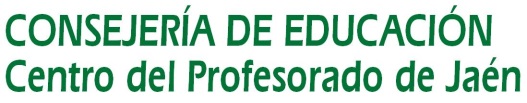 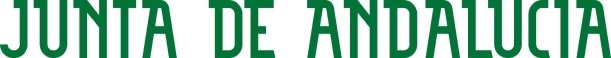 ACTA Nº 4      GRUPO DE TRABAJO     Aprendizaje cooperativo IILa coordinación del grupoFdo: Isabel García Santiago.Lugar: IES FUENTE DE LA PEÑALugar: IES FUENTE DE LA PEÑALugar: IES FUENTE DE LA PEÑAFecha:  23 AbrilHora comienzo: 10.15Hora final: 11.15Asistentes: 1.- Raquel Martos2.- Celia Serichol3.- Miguela Ortega4.- Mónica Sánchez5.- Julián Medina6.- Francisco J. Mena7.- Carlos R. Martínez8.- Natalia MuñozAsistentes: 1.- Raquel Martos2.- Celia Serichol3.- Miguela Ortega4.- Mónica Sánchez5.- Julián Medina6.- Francisco J. Mena7.- Carlos R. Martínez8.- Natalia MuñozAsistentes: 1.- Raquel Martos2.- Celia Serichol3.- Miguela Ortega4.- Mónica Sánchez5.- Julián Medina6.- Francisco J. Mena7.- Carlos R. Martínez8.- Natalia MuñozORDEN DEL DÍALectura y aprobación del acta anteriorAnálisis del progreso que hemos hecho en el trimestre.       3- Planificación de actuaciones próximas previstas para el 3 trimestre.       4 - Evaluación sobre obstáculos, logros, retos...de funcionamiento del     grupo cooperativo y de los resultados en las materias aplicadas.    Análisis de progreso (qué hemos hecho?)Repaso de la gestión básica en la planificación y actuación en el aula en actividades con metodología cooperativa: disposición de aula, tiempos, números o colores, señales de silencio, preguntas, alumnos aislados, material de equipo, música.Aplicación en el aula de las distintas actividades cooperativas más complejas.Planificación de actuaciones (qué vamos a hacer) Las actuaciones previstas van a consistir en observaciones dentro del aula. Los compañeros que integramos este grupo de trabajo vamos a ver cómo se organiza el proceso de aprendizaje cooperativo en una asignatura y curso concreto. El profesor que dirige la actividad es uno de nosotros. Nuestros objetivos son concretos: ver cómo se mantiene el clima de trabajo en equipo, evaluar el diseño de enseñanza y el aprendizaje del alumno. Buscamos que la evaluación sea realmente comprensiva.Evaluación sobre obstáculos, logros, retos… tanto de resultados como de procesos de funcionamiento del grupo. Los logros son que alumnado que normalmente no escucha ni es receptivo, participa y atiende prefiriendo integrarse en un grupo y no quedar aislado.Los obstáculos son la heterogeneidad en la aplicación del método. El hecho de que unos profesores apliquen esta metodología con frecuencia, otros puntualmente y otros nunca trabajen de este modo. En verdad, no existe el aprendizaje riguroso del modelo cooperativo.